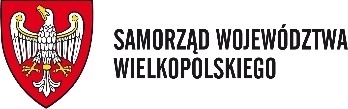 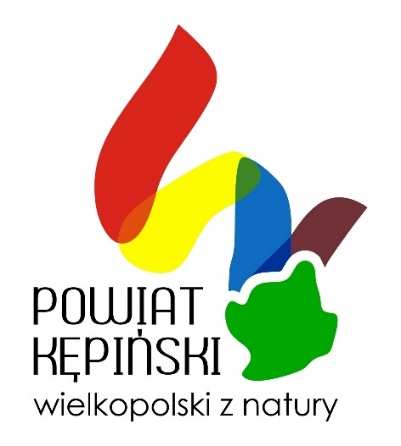 .......................................................…                           (imię i nazwisko opiekuna) ………………………………………….                     (telefon kontaktowy opiekuna)OŚWIADCZENIEOświadczam, że nieletni/a………………………………………………………………. ur. ………………………………………………….. bierze udział w rajdzie rowerowym(w ramach realizacji zadania pn. „START! PASJA, SPORT, ŻYCIE. STOP! ĆPANIE, PALENIE, PICIE” współfinansowanego ze środków Samorządu Województwa Wielkopolskiego oraz Powiatu Kępińskiego)  na moją odpowiedzialność.…………………………...                ..............................................(data)                                                                        (podpis)KLAUZULA INFORMACYJNA
Zgodnie z art. 13 ust. 1 i ust. 2 , art. 14 ust. 1-2 rozporządzenia Parlamentu Europejskiego i Rady (UE) 2016/679 z 27 kwietnia 2016r. w sprawie ochrony osób fizycznych w związku z przetwarzaniem danych osobowych w sprawie swobodnego przepływu takich danych oraz uchylenia dyrektywy 95/46/WE (Dz.Urz.UEL.2016 Nr 119 st. 1 z późn. zm.), dalej RODO, informuję że: 1. Administratorem Pani/Pana danych osobowych jest: Starostwo Powiatowe w Kępnie
z siedzibą: Kępno, ul. Kościuszki 5, 63-600 Kępno.2. Administrator nie wyznaczył inspektora ochrony danych. W sprawach związanych z ochroną danych można się skontaktować przez adres e-mail: artur.solyga@powiatkepno.pl 3. Odbiorcą Pani/Pana danych osobowych będą wszystkie osoby zainteresowane działalnością administratora, a także podmioty upoważnione z mocy prawa oraz takie, z którymi została podpisana umowa powierzenia przetwarzania danych osobowych. 4. Pani/Pana dane osobowe będą przechowywane aż do cofnięcia zgody lub do ich usunięcia.5. Przysługuje Pani/Panu prawo dostępu do treści swoich danych oraz ich sprostowania, usunięcia, ograniczenia przetwarzania, prawo wniesienia sprzeciwu, prawo do cofnięcia zgody w dowolnym momencie bez wpływu na zgodność z prawem przetwarzania, którego dokonano na podstawie zgody przed jej cofnięciem. 6. Ma Pani/Pan prawo wniesienia skargi do Prezesa Urzędu Ochrony Danych Osobowych w Warszawie, jeśli stwierdzi Pani/Pan, że przetwarzanie danych osobowych dotyczących Pani/Pana narusza przepisy RODO. Wyrażam zgodę na przetwarzanie danych osobowych………………..……………..…………. (data i podpis)